Marzec2021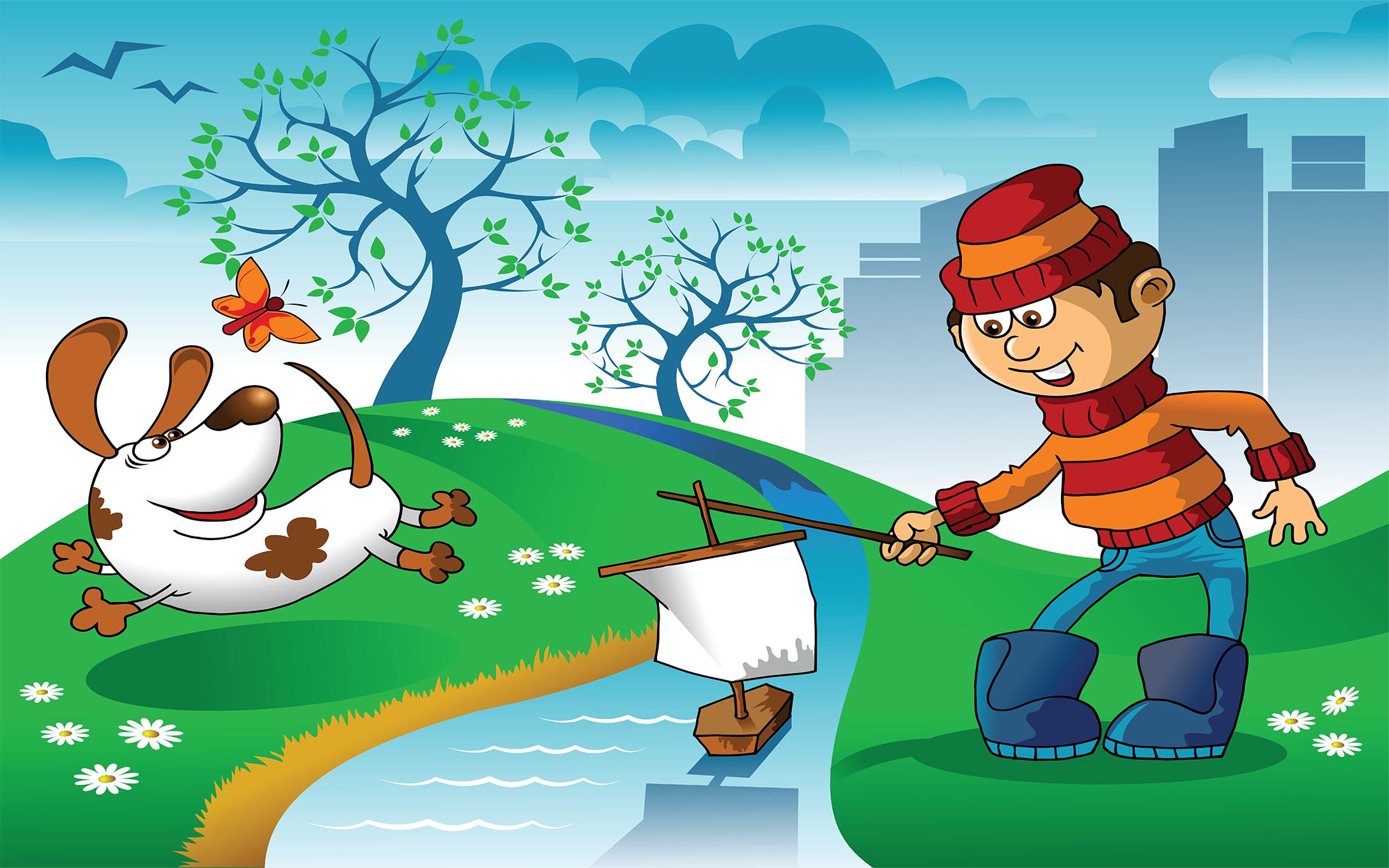 PoniedziałekWtorekŚrodaCzwartekPiątekSobotaNiedziela12345678910111213141516171819202122232425262728293031